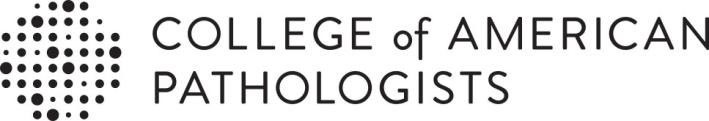 Attestation of Participation of Self-Reported Training*I, _______________________________ completed the review of the CAP Test Ordering Program module,               Participant Name_______________________________________,  read on __________________ and can self-report            Module name                                                                                 Datethis for an Improvement in Health and Health Care (IHHC) activity to meet the requirements of the American Board of Pathology (ABPath). Retain this page for record-keeping and auditing purposes. Go to www.cap.orgClick Login and enter your User ID and Password.If you are unsure whether you have an individual web account with the CAP, or do not remember your user ID and password, click on PASSWORD HINT.If you do not have an individual web account, click CREATE AN ACCOUNT. Complete and submit the account request form. You will be notified within one business day that your individual account has been activated.Click Education from the top menu barClick Transcript from the menu barClick External creditsClick Add creditsFollow prompts to enter ‘Self-Reported Training Activities’ including upload of this supporting documentation.*For assistance, call our Customer Contact Center at 800-323-4040 or 847-832-7000 option 1.* CAP Self-Reported Training activities do not offer CME credit but can be used towards fulfilling requirements for continuous certification by agencies including the Continuing Certification (CC) Program the American Board of Pathology in the IHHC category. The CAP will not be reporting these activities and individuals are responsible for all reporting and verificationPlease verify with your certifying agency to determine your education requirements. Individuals should report the actual time spent completing the activity. © 2024 College of American Pathologists               Test Ordering Program/Self Reporting Continuing Education